Communiqué de presse du mouvement associatif Les CitoyensLancement de la Première édition du cycle de l’Université Citoyenne® spécial Enseignants En collaboration avec la 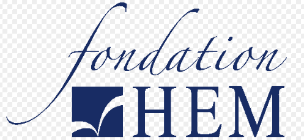 La journée du 04 janvier 2019 a marqué le lancement de la Première édition du cycle de l’Université Citoyenne® spécial Enseignants organisée conjointement par le mouvement associatif Les Citoyens et la Fondation HEM dans le cadre d’une convention de partenariat  exprimant leur engagement réciproque à organiser, soutenir et promouvoir les actions citoyennes en faveur de l’Education et des enseignants au Maroc.S'inspirant du format de l'Université Citoyenne® imaginé par le Groupe HEM en 1998, l’Université Citoyenne® spécial Enseignants est une série de 9 séminaires dédiés à la cible particulière qu’est le corps enseignant marocain, cheville ouvrière du système éducatif. Elle a pour but de traiter des problématiques vécues au quotidien par les enseignants et les acteurs du système éducatif de manière générale. Ouvert au public à titre gracieux, cette édition spéciale de l’Université Citoyenne® donnera la parole à des experts en éducation, des acteurs du terrain et des coachs en développement personnel et professionnel qui partageront avec les auditeurs leurs connaissances approfondies des enjeux liés à l’éducation au Maroc. L’Université Citoyenne® spécial Enseignants donnera droit à une attestation d’auditeur à tout enseignant ayant suivi au moins 80% de l’ensemble des séminaires.Tenus dans le Campus HEM à Casablanca, les 9 séminaires de l’Université Citoyenne® spécial Enseignants s’organiseront comme tels : Thématique I : L’école au cœur du modèle social Samedi 27 Janvier 2018 de 9h à 12h : « La transmission des valeurs citoyennes comme préalable à l’éducation du citoyen de demain » par Mohamed Sghir Janjar, Anthropologue et Directeur adjoint à la Fondation du Roi Abdul Aziz Al Saoud pour les Etudes Islamiques et les Sciences Humaines Samedi 3 Février 2018 de 9h à 12h : « Aimer et faire respecter l’école » par Hassan Sayarh, Professeur et Directeur Général et Directeur des Etudes du Groupe HEMSamedi 17 Février 2018 de 9h à 12h : « Les compétences du 21ème siècle : Préparer les enfants aujourd’hui pour devenir les citoyens de demain » par Hamza Debbarh, Membre fondateur des Citoyens, Entrepreneur dans le secteur de l’Education. Avec un témoignage de Souad Ettaoussi, Directrice de l’Institution Tahar SebtiThématique II : « Bonnes pratiques pédagogiques » Samedi 24 Février 2018 de 9h à 12h : « Neurosciences et apprentissage » par Aimane El Bakkali Kasimi, Membre actif des Citoyens, Psychothérapeute en milieu scolaire, en clinique d’oncologie et en cabinet Privé Samedi 10 Mars 2018 de 9h à 12h : « L’innovation pédagogique : Etat d’esprit et pratiques » par Nayla Choueiter, Membre actif des Citoyens, Coach PCC et experte en soft skills, innovation pédagogique et change management. Avec un témoignage de Ilham Laaziz, Directrice du Programme GENIE auprès du Ministère de l’Education nationaleSamedi 17 Mars 2018 de 9h à 12h : « Ouverture de l’école sur son écosystème » par Nasreddine El Hafi, Ancien directeur de l’Académie régionale de l’Education et de la Formation du Grand Casablanca. Avec un témoignage d’Ahmed Salmi M’rabet, Ancien directeur de l’école Hajrat Nhal Thématique III : « Développement personnel de l’enseignant » Samedi 24 Mars 2018 de 9h à 12h : « Mieux se connaître pour mieux accompagner » par Wafae Hajjani, Coach professionnelle et formatrice en soft skills Samedi 31 Mars 2018 de 9h à 12h : « Pour une pédagogie empathique : Principes fondateurs » par Ghizlaine Chraïbi, Psychothérapeute et formatrice Samedi 7 Avril 2018 de 9h à 12h : « La posture de coach chez l’enseignant : Entre autorité et autonomisation » par Rajae Larhrissi, Consultante coach et directrice de l’école Madariss Ibn Mashish à TangerLes Citoyens est un mouvement associatif indépendant et non partisan qui a vocation à proposer des solutions publiques innovantes et à fédérer la société civile autour de la notion du Mieux Vivre Ensemble. En tant qu’association militante, Les Citoyens s’engage dans des actions en faveur d’une éducation de qualité pour tous, de l’accès à un emploi décent et pérenne pour tous, et du renforcement des capacités de la société civile. La Fondation HEM a pour vocation d’impacter les cercles académiques, entrepreneuriaux et sociétaux à travers des actions citoyennes, de recherche et d’innovation à forte valeur ajoutée. 